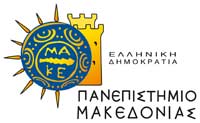 ΔΙΑΤΜΗΜΑΤΙΚΟ ΠΡΟΓΡΑΜΜΑ ΜΕΤΑΠΤΥΧΙΑΚΩΝ ΣΠΟΥΔΩΝΣΤΑ ΠΛΗΡΟΦΟΡΙΑΚΑ ΣΥΣΤΗΜΑΤΑΔΗΛΩΣΗ ΜΑΘΗΜΑΤΩΝ ΕΠΙΛΟΓΗΣ Α΄- ΕΑΡΙΝΟΥ ΕΞΑΜΗΝΟΥΕΠΩΝΥΜΟ-ΟΝΟΜΑ ΦΟΙΤΗΤΗ:	……Επιλέγετε ένα (1) από τα παρακάτω μαθήματα:  ΕΠΙΧΕΙΡΗΣΙΑΚΗ ΕΡΕΥΝΑ ΣΤΗΝ ΑΝΑΛΥΤΙΚΗ ΤΩΝ ΕΠΙΧΕΙΡΗΣΕΩΝ  ΜΕΘΟΔΟΙ ΕΠΙΣΤΗΜΗΣ ΤΩΝ ΔΕΔΟΜΕΝΩΝ  ΠΛΗΡΟΦΟΡΙΚΗ ΤΕΧΝΟΛΟΓΙΑ ΚΑΙ ΣΤΡΑΤΗΓΙΚΟ ΜΑΝΑΤΖΜΕΝΤ  ΣΥΣΤΗΜΑΤΑ ΠΟΛΥΜΕΣΩΝΗμερομηνία __________________________________Υπογραφή φοιτητή ____________________________________